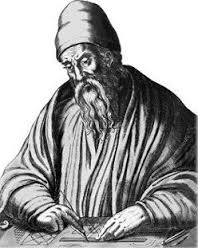 Euklid                                                                                                                                   (oko 330. pr. Kr. - oko 275. pr. Kr.), starogrčki matematičar.                                        Euklid je poznati grčki matematičar iz Atene. Euklid je bio Platonov student u Ateni. Živio je i radio u Aleksandriji gdje je stvorio matematičku školu. Napisao je brojna djela, od kojih neka nisu sačuvana i poznata su samo po naslovu. Sačuvana djela su npr: Elementi (geometrija kao znanost o prostoru) u 13 knjiga, Data ( o uvjetima zadavanja nekog matematičkog objekta), Optika ( s teorijom perspektive)... U odnosu na druga znanstvena područja, geometrija je dostigla zavidan nivo oko 300. pr. Kr. pojavom djela Elementi. Tada u matematici geometrija dominira, pa su i brojevi interpretirani geometrijski. Euklid je pokušao da izlaganje bude strogo deduktivno i upravo zbog te dosljednosti Elementi su stoljećima smatrani najsavršenijim matematičkim djelom. Mnoge generacije matematičara i drugih naučnika su učili iz ove knjige kako se logički zaključuje i novo povezuje s ranije utvrđenim činjenicama. Kasnije su Elementi analizirani i dopunjavani. Posebnu pažnju su privlačili aksiomi i postulati. U ovoj knjizi su sadržana sva saznanja i otkrića do kojih su došli Euklid i njegovi prethodnici i suvremenici u geometriji, teoriji brojeva i algebri. Također, dokazana su i 464 teorema na način koji je i danas besprijekoran. Euklidovi Elementi su matematički spisi objavljeni oko 300. pr. Kr. u 13 knjiga. Njihovo je značenje u tome što je to bio toliko uspio pokušaj sustavna izlaganja sveukupne elementarne geometrije na aksiomatskoj osnovi da su vjekovima bili nenadmašen uzor stroge znanstvene dedukcije. Sve do 19. stoljeća oni su bili i osnovni udžbenik geometrije, a doživjeli su više od 500 izdanja na mnogim jezicima. Nije se sačuvao izvorni tekst Euklidovih Elemenata, pa se ne zna točno što je u njima izvorni Euklidov prilog, no taj je svakako velik. U knjigama od I. do VI. obrađena je planimetrija, od VII. do X. aritmetika i teorija brojeva u geometrijskom obliku, a od XI. do XIII. stereometrija. Za načelna pitanja geometrijske aksiomatike najvažnija je I. knjiga jer su u njoj skupljeni svi aksiomi na kojima se zasnivaju Euklidovi Elementi.  Najpoznatija anegdota o Euklidu (autor je Proklo), kaže kako je Euklid išao faraonu Ptolemeju pokazati svoju knjigu Elementi. Faraon ga je upitao: "Postoji li lakši način do matematike od proučavanja Elemenata?" Ovaj je odgovorio: "Da, postoji." Faraon ga upita: "Postoji li kraljevski način do matematike?" Euklid mu odgovori: "Ne, ne postoji. Onaj tko želi shvatiti matematiku mora raditi. Isto vrijedi i za kraljeve." Još jedna legenda o Euklidu. Na kraju prvog predavanja koje je održao jednoj grupi studenata - početnika, Euklida je jedan od studenata upitao: "A što će nam u životu matematika?" Euklid nije odgovorio ništa. Nakon pola sata poslao mu je po svome robu jedan zlatnik i otpustio ga iz škole.         Euklidovi aksiomiStvari koje su jednake istoj stvari i međusobno su jednake.Ako se jednakim stvarima dodaju jednake stvari, i cjeline su jednake.Ako se od jednakih stvari oduzmu jednake stvari, i ostaci su jednaki.Stvari koje se jedna s drugom poklapaju međusobno su jednakeCjelina je veća od dijela.Primjer nekolicine definicija iz prve knjige Euklidovih Elemenata :                                                                                             Točka je ono što nema dijelova. Pravac je ono što nema širine.                                                                                                                                           Površina je ono što ima samo dužinu i širinu.                                                                                                                            Ravna linija (pravac) je ona na kojoj sve njezine točke podjednako leže.